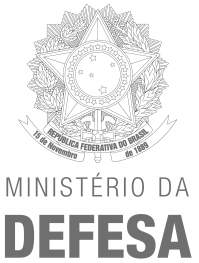 SECRETARIA-GERAL – SGSECRETARIA DE ORGANIZAÇÃO INSTITUCIONAL – SEORIDEPARTAMENTO DE ADMINISTRAÇÃO INTERNAGERÊNCIA DE ORÇAMENTO E FINANÇASCOORDENAÇÃO DE LICITAÇÃO E CONTRATOSCHAMADA PÚBLICA Nº 01/2016-MDProcesso Administrativo n° 60585.000735/2016-15DO OBJETO - é a aquisição de gêneros alimentícios de organizações da agricultura familiar e demais beneficiários que se enquadrem nas disposições da Lei Federal nº 11.326/2006, por meio da modalidade COMPRA INSTITUCIONAL, no âmbito do Programa de Aquisição de Alimentos - PAA, conforme especificações, quantidade e demais exigências do Edital e seus anexos.ABERTURA DOS ENVELOPES:Dia: 04/11/2016Horário: 10 horasLocal: Coordenação de Licitação e Contratos (COLIC) do Ministério da Defesa, Esplanada dos Ministérios, Anexo I, do Bloco “O”, sala 219, Plano Piloto, Brasília-DF. (61) 2023-5422/3312-8874/3312-4127.RELATÓRIO DA CHAMADA MD n° 01/2016Valor total estimado - R$ 16.294.805,46 com 125 itensValor total estimado - R$ 14.527.992,90 com 102 itensValor total final - R$ 13.305.261,56Economia – 8,42% já considerando a diminuição dos valores referente aos 23 itens desertos. Participantes: 36Inabilitados: 9Habilitados: 27Habilitados vencedores: 13 de 6 estadosDistrito Federal:Associação Mista dos Agricultores Familiares, Orgânico e Produtores Rurais do Distrito Federal e Entorno.1.000 Kg de palmito de pupunhaAssociação de Produtores Rurais da Fazenda Larga (APROFAL)13.740 Kg de Ervilha, jiló, pimentão amarelo, pimentão vermelho, salsa Associação dos Produtores Rurais Agricultura Familiar do Sobradinho (ASPRAF)60.000 dúzias de ovos20.412 Kg de hortifruti34.000 Kg de feijão15.000 Kg de panificados30.200 Kg de linguiça defumadaAssociação dos Produtores Rurais de Alexandre Gusmão (ASPAG)27.323 Kg de hortifrutiAssociação dos Produtores Rurais da Avicultura Alternativa do DF (AVINA)1.000 Kg de frango caipiraCooperativa Agrícola Buriti Vermelho (COOPER HORTI)74.645 Kg de hortifrutiSão Paulo:Cooperativa de Prod. Ind. e Com. Agropecuário dos Assentados Agricultores Familiares Região Noroeste do Estado de SP (COOPAR)37.060 Kg de queijo Minas frescal e queijo mussarela15.200 Kg de manteigaAlagoas:Cooperativa Agropecuária de Campo Grande10.000 Kg de farinha de mandioca220 Kg de massa de tapiocaCooperativa Agroindustrial dos Produtores Rurais da Colônia (PINDORAMA)61.000 Kg de açúcar cristal e açúcar demerara25.000 garrafas de suco3.000 litros de leite de coco1.500 Kg de coco ralado1.800 litros de molho de pimentaMinas Gerais:Cooperativa dos Agricultores Familiares de Poço Fundo e Região (COOPFAM)40.000 Kg de café arábica torrado e moídoRio Grande do Sul:Cooperativa dos Trabalhadores Assentados da Região de Porto Alegre (COOTAP)56.000 Kg de arroz38.000 Kg de leite em póSucos Naturais Paludo Ltda30.000 litros de suco de uva integralGoiás:Cooperativa dos Produtores Rurais de Planaltina de Goiás e Região (PRORURAL)406.977 Kg de hortifrutiValor Estimado de cada órgão participanteValor Final de cada órgão participanteEconomiaMD R$ 478.505,58MD R$ 408.831,6014,56%Exército R$ 1.467.139,12Exército R$ 1.179.856,7619,58%Marinha R$ 11.128.437,00Marinha R$ 10.363.326,006,88%FAB R$ 1.453.911,20FAB R$ 1.353.247,206,92%